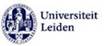 TIJDELIJK AANVRAAGFORMULIER DIENSTREIS BUITENLAND CODE ORANJEn.a.v. besluit CvB d.d. 18 mei 2021IN TE VULLEN DOOR DIENSTREIZIGERPersoonlijke gegevensAchternaam		: 				Voornamen		:Geboortedatum	:				Faculteit of EC		: 				Instituut of afdeling	:ReisbestemmingLand			:				Plaats en regio		:Vertrekdatum		:				Terugkeerdatum	:Vluchtgegevens vertrekdatum		: 				Vluchtgegevens terugkeerdatum	: Beschrijving onderzoek / reden dienstreis, inclusief motivatie waarom de reis nu moet worden gemaakt.Overige gevraagde gegevens van de reizigerVerblijfsadres				: Mobiel nummer (incl. landcode)	: 				Contactgegevens contact buitenland	: Contactgegevens contact universiteit	: Contactgegevens achterblijver(s)	:Geregistreerd bij ambassade		: JA / NEENKennisgenomen van reisadvies BuZa	: JA / NEENGeregistreerd voor de Chubb Travelapp	: JA / NEENBekend met 24/7 alarmnummer	: JA / NEEN3-daagse Veiligheidstraining gevolgd	: JA / NEEN	Zo JA, gevolgd bij		:	Datum afgerond		:Kopie certificaat 3-daagse veiligheidstraining meezenden met de aanvraagIndien er geen training is gevolgd, of het langer dan zeven jaar geleden is, dient een 3-daagse veiligheidstraining gevolgd te worden. Training geboekt			: JA / NEEN	Zo JA, wanneer			:Kosten ten laste van SAPnummer	: Beschrijf in eigen woorden de meest voor de hand liggende risico’s en de maatregelen die u als reiziger neemt om deze zoveel mogelijk te voorkomen. Denk aan diefstal, beroving, carjacking, ziekte, ziekenhuisopname, voedselveiligheid, intimidatie, landmijnen of andere risico’s. Risico’s hangen samen met de plek waar u heen wilt reizen en uw persoonlijk profiel. Risico’s					: Maatregelen				: Naam leidinggevende			: Telefoonnummer leidinggevende	: Leidinggevende toont akkoord door dit formulier in te sturen naar Faculteitsbestuur of Directie.Naam dienstreiziger			: Handtekening	dienstreiziger		:IN TE VULLEN DOOR REIZIGER EN FACULTEITSBESTUUR OF DIRECTIEOordeel Faculteitsbestuur, Directie Expertisecentrum of penvoerderAkkoord: JA / NEENIndien voorwaarden voor akkoord, hier graag noteren: Naam lid Faculteitsbestuur of directeur: Handtekening				:IN TE VULLEN DOOR INTERNATIONAAL INCIDENTEN TEAMAkkoord IIT namens College van Bestuur: JA / NEENIndien voorwaarden voor akkoord, hier graag noteren: 